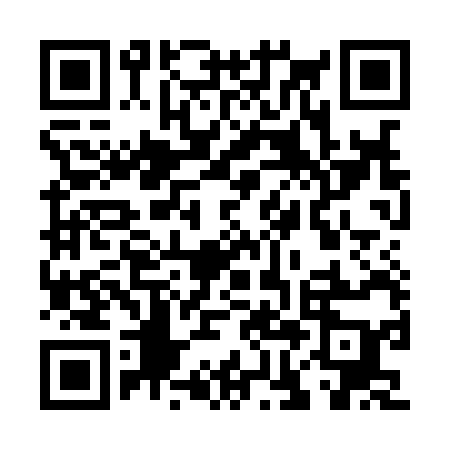 Ramadan times for Jasaan, PhilippinesMon 11 Mar 2024 - Wed 10 Apr 2024High Latitude Method: NonePrayer Calculation Method: Muslim World LeagueAsar Calculation Method: ShafiPrayer times provided by https://www.salahtimes.comDateDayFajrSuhurSunriseDhuhrAsrIftarMaghribIsha11Mon4:404:405:5011:513:085:525:526:5812Tue4:404:405:4911:513:075:525:526:5813Wed4:394:395:4911:503:075:525:526:5814Thu4:394:395:4811:503:065:525:526:5815Fri4:384:385:4811:503:065:525:526:5716Sat4:384:385:4711:503:055:525:526:5717Sun4:374:375:4711:493:045:525:526:5718Mon4:374:375:4611:493:045:525:526:5719Tue4:364:365:4611:493:035:525:526:5720Wed4:364:365:4511:483:025:525:526:5721Thu4:354:355:4511:483:025:525:526:5722Fri4:354:355:4411:483:015:525:526:5723Sat4:344:345:4411:483:005:525:526:5724Sun4:334:335:4311:472:595:525:526:5725Mon4:334:335:4211:472:595:515:516:5726Tue4:324:325:4211:472:585:515:516:5727Wed4:324:325:4111:462:575:515:516:5728Thu4:314:315:4111:462:565:515:516:5729Fri4:314:315:4011:462:565:515:516:5730Sat4:304:305:4011:452:555:515:516:5731Sun4:294:295:3911:452:545:515:516:571Mon4:294:295:3911:452:535:515:516:572Tue4:284:285:3811:452:525:515:516:573Wed4:284:285:3811:442:515:515:516:574Thu4:274:275:3711:442:515:515:516:575Fri4:264:265:3711:442:505:515:516:576Sat4:264:265:3611:432:495:515:516:577Sun4:254:255:3611:432:485:515:516:578Mon4:254:255:3511:432:475:515:516:579Tue4:244:245:3511:432:465:515:516:5710Wed4:244:245:3411:422:455:515:516:57